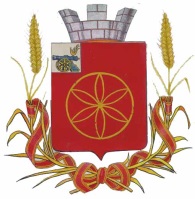 АДМИНИСТРАЦИЯ  МУНИЦИПАЛЬНОГО  ОБРАЗОВАНИЯ            РУДНЯНСКИЙ  РАЙОН  СМОЛЕНСКОЙ ОБЛАСТИП О С Т А Н О В Л Е Н И Еот  12.09.2019 № 374Об утверждении Методики расчета и максимального размера платы за пользование на платной основе парковками (парковочными местами), расположенными на автомобильных дорогах общего пользования местного значения вне границ населенных пунктов в границах муниципального образования Руднянский район Смоленской области, автомобильных дорогах общего пользования местного значения муниципального образования Руднянского городского поселения Руднянского района Смоленской областиВ соответствии с федеральными законами от 06.10.2003 № 131-ФЗ «Об общих принципах организации местного самоуправления в Российской Федерации» и 08.11.2007 № 257-ФЗ «Об автомобильных дорогах и о дорожной деятельности в Российской Федерации и о внесении изменений в отдельные законодательные акты Российской Федерации», постановлением Администрации муниципального образования Руднянский район Смоленской области от 13.09.2018 № П-340 «Об утверждении положения о дорожной деятельности в отношении автомобильных дорог местного значения вне границ населенных пунктов в границах муниципального образования Руднянский район Смоленской области, автомобильных дорог местного значения муниципального образования Руднянского городского поселения Руднянского района Смоленской области, а также осуществлении иных полномочий в области использования автомобильных дорог и осуществления дорожной деятельности в соответствии с законодательством Российской Федерации», руководствуясь Уставом муниципального образования Руднянский район Смоленской области, Администрация муниципального образования Руднянский район Смоленской области  п о с т а н о в л я е т:1. Утвердить прилагаемую Методику расчета размера платы за пользование на платной основе парковками (парковочными местами), расположенными на автомобильных дорогах общего пользования местного значения вне границ населенных пунктов в границах муниципального образования Руднянский район Смоленской области, автомобильных дорогах общего пользования местного значения муниципального образования Руднянского городского поселения Руднянского района Смоленской области.2. Утвердить максимальный размер платы за пользование на платной основе парковками (парковочными местами), расположенными на автомобильных дорогах общего пользования местного значения вне границ населенных пунктов в границах муниципального образования Руднянский район Смоленской области, автомобильных дорогах общего пользования местного значения муниципального образования Руднянского городского поселения Руднянского района Смоленской области, в размере 50 (пятьдесят) рублей за одно парковочное место в час.3. Контроль за исполнением настоящего постановления возложить на начальника отдела по архитектуре, строительству и ЖКХ Администрации муниципального образования Руднянский район Смоленской области С.И. Трофимова.4. Настоящее постановление вступает в силу с момента подписания и подлежит официальному опубликованию в соответствии с Уставом муниципального образования Руднянский район Смоленской области.Глава муниципального образованияРуднянский район Смоленской области                                                 Ю.И. ИвашкинУтвержденапостановлением Администрации муниципального образования Руднянский район Смоленской области от 12.09.2019 № 374МЕТОДИКАРАСЧЕТА РАЗМЕРА ПЛАТЫ ЗА ПОЛЬЗОВАНИЕ НА ПЛАТНОЙ ОСНОВЕПАРКОВКАМИ (ПАРКОВОЧНЫМИ МЕСТАМИ), РАСПОЛОЖЕННЫМИ НА АВТОМОБИЛЬНЫХ ДОРОГАХ ОБЩЕГО ПОЛЬЗОВАНИЯ МЕСТНОГО ЗНАЧЕНИЯ ВНЕ ГРАНИЦ НАСЕЛЕННЫХ ПУНКТОВ В ГРАНИЦАХ МУНИЦИПАЛЬНОГО ОБРАЗОВАНИЯ РУДНЯНСКИЙ РАЙОН СМОЛЕНСКОЙ ОБЛАСТИ, АВТОМОБИЛЬНЫХ ДОРОГАХ ОБЩЕГО ПОЛЬЗОВАНИЯ МЕСТНОГО ЗНАЧЕНИЯ МУНИЦИПАЛЬНОГО ОБРАЗОВАНИЯ РУДНЯНСКОГО ГОРОДСКОГО ПОСЕЛЕНИЯ РУДНЯНСКОГО РАЙОНА СМОЛЕНСКОЙ ОБЛАСТИ1. Общие положения1.1. Методика расчета размера платы за пользование на платной основе парковками (парковочными местами), расположенными на автомобильных дорогах общего пользования местного значения вне границ населенных пунктов в границах муниципального образования Руднянский район Смоленской области, автомобильных дорогах общего пользования местного значения муниципального образования Руднянского городского поселения Руднянского района Смоленской области (далее - Методика), разработана в соответствии с федеральными законами от  № 131-ФЗ «Об общих принципах организации местного самоуправления в Российской Федерации» и  № 257-ФЗ «Об автомобильных дорогах и о дорожной деятельности в Российской Федерации и о внесении изменений в отдельные законодательные акты Российской Федерации» постановлением Администрации муниципального образования Руднянский район Смоленской области от 13.09.2018 № П-340 «Об утверждении положения о дорожной деятельности в отношении автомобильных дорог местного значения вне границ населенных пунктов в границах муниципального образования Руднянский район Смоленской области, автомобильных дорог местного значения муниципального образования Руднянского городского поселения Руднянского района Смоленской области, а также осуществлении иных полномочий в области использования автомобильных дорог и осуществления дорожной деятельности в соответствии с законодательством Российской Федерации», Уставом муниципального образования Руднянский район Смоленской области.1.2. В Методике используются следующие понятия:размер платы за пользование на платной основе парковками (парковочными местами) - плата за нахождение на одном парковочном месте в течение одного часа одного транспортного средства пользователя парковки;абонемент - предоставляемый уполномоченной организацией за плату документ, предоставляющий его обладателю право размещать на платной парковке на одном парковочном месте одно транспортное средство в течение срока действия абонемента, при наличии на ней свободного места;абонемент на сутки - абонемент для размещения транспортного средства на платной парковке в течение суток;абонемент на месяц - абонемент для размещения транспортного средства на платной парковке в течение календарного месяца;абонемент на месяц в дневное время - абонемент для размещения транспортного средства на платной парковке в течение календарного месяца с 08.00 до 20.00 часов;абонемент на месяц в ночное время - абонемент для размещения транспортного средства на платной парковке в течение календарного месяца с 20.00 до 08.00 часов следующего дня.1.3. Размер платы за пользование на платной основе парковками (парковочными местами), рассчитанный по Методике, не может превышать утвержденного постановлением Администрации муниципального образования Руднянский район Смоленской области максимального размера платы за пользование на платной основе парковками (парковочными местами).2. Расчет размера платы за пользование на платной основепарковками (парковочными местами)2.1. Размер платы за пользование одним парковочным местом платной парковки за один час рассчитывается по следующей формуле:РПч = ((З + Р) / (Г x И x Кз)),где:РПч - размер платы за пользование одним парковочным местом платной парковки за один час, руб.;З - годовые затраты на содержание платной парковки, руб. Для вновь создаваемой платной парковки в расчет включаются плановые затраты по созданию и содержанию платной парковки;Р - экономически обоснованная величина прибыли, необходимая для функционирования и развития уполномоченной организации и обеспечения доступности услуги, рассчитанная, исходя из уровня рентабельности, не превышающего 15%;Г - годовое количество часов использования платной парковки, исходя из режима работы платной парковки, час.;И - общее количество парковочных мест на платной парковке, шт.;Кз - коэффициент суточной заполняемости платной парковки равный 0,3;2.2. Годовые затраты на содержание платной парковки рассчитываются по формуле:З = (Ззн + Змз + А + Зпз + Зор),где:З - годовые затраты на содержание платной парковки, руб.;Ззн - годовые затраты на оплату труда основных производственных рабочих (с начислениями), задействованных в оказании услуги, согласно положениям об оплате труда, о ежемесячном премировании работников, об учетной политике уполномоченной организации, руб.;Змз - годовые затраты на приобретение, эксплуатацию, содержание материальных ресурсов, используемых в процессе оказания услуги. Для вновь создаваемой платной парковки принимаются плановые затраты с учетом коммерческих предложений поставщиков (подрядчиков, исполнителей), руб.;А - сумма годовой амортизации оборудования, используемого при оказании услуги, определяемая, исходя из стоимости оборудования и годовых норм амортизационных отчислений, согласно учетной политике уполномоченной организации, руб.;Зпз - прочие прямые затраты (производственные), согласно учетной политике уполномоченной организации, руб.;Зор - общехозяйственные расходы, согласно учетной политике уполномоченной организации, руб.;2.3. В случае почасовой оплаты плата за пользование на платной основе парковкой (парковочным местом) взимается за полный час (при нахождении транспортного средства на платной парковке более 20 минут) вне зависимости от фактического времени нахождения транспортного средства на парковке, при этом плата за пользование на платной основе парковкой (парковочным местом) за следующий час взимается при нахождении транспортного средства на парковке свыше 15 минут следующего часа.2.4. Расчет стоимости абонемента на сутки производится по следующей формуле:Асут = РПч x Чсут,где:Асут - стоимость абонемента на сутки, руб.;РПч - размер платы за пользование одним парковочным местом платной парковки за час, рассчитанный по формуле, указанной в п. 2.1 Методики, руб.;Чсут = 2 часам - расчетная продолжительность времени совокупного размещения транспортного средства на платной парковке в течение суток.В случае преждевременного выезда с территории платной парковки плата не возвращается.2.5. Расчет стоимости абонемента на месяц производится по следующей формуле:Амес = РПч x Ча,где:Амес - стоимость абонемента на месяц, руб.;РПч - размер платы за пользование одним парковочным местом платной парковки за час, рассчитанный по формуле, указанной в п. 2.1 Методики, руб.;Ча = 66 часам - расчетная продолжительность времени совокупного размещения транспортного средства на платной парковке в течение календарного месяца (22 рабочих дня x 3 часа средней продолжительности содержания транспортного средства на парковке);2.6. Расчет стоимости абонемента на месяц в дневное время производится по следующей формуле:АмесД = РПч x Ча,где:АмесД - стоимость абонемента на месяц в дневное время, руб.;РПч - размер платы за пользование одним парковочным местом платной парковки за час, рассчитанный по формуле, указанной в п. 2.1 Методики, руб.;Ча = 33 часам - расчетная продолжительность времени совокупного размещения транспортного средства на платной парковке в течение календарного месяца (22 рабочих дня x 1,5 часа средней продолжительности содержания транспортного средства на парковке);2.7. Расчет стоимости абонемента на месяц в ночное время производится по следующей формуле:АмесН = РПч x Ча,где:АмесН - стоимость абонемента на месяц в ночное время, руб.;РПч - размер платы за пользование одним парковочным местом платной парковки за час, рассчитанный по формуле, указанной в п. 2.1 Методики, руб.;Ча = 33 часам - расчетная продолжительность времени совокупного размещения транспортного средства на платной парковке в течение календарного месяца (22 рабочих дня x 1,5 часа средней продолжительности содержания транспортного средства на парковке);3. Установление (пересмотр) размера платы за пользованиеплатной парковкой (парковочным местом)Установление (пересмотр) размера платы за пользование платной парковкой (парковочным местом) осуществляется по инициативе уполномоченной организации в порядке, предусмотренном законодательством.